PRODUCT DATA SHEETDYNAMITE SO CLEARNON-AMMONIATED READY-TO-USE GLASS & ALL PURPOSE CLEANERSpecially formulated with a balanced blend of grease cutting surfactants and solvents to quickly penetrate and remove dirt, soot, fingerprints, perspiration, and food soil on glass and other hard non-porous surfaces. Cleans, shines, and polishes.ADVANTAGES	DIRECTIONSWill not streak or smear.	Ready to use. Spray on surface to   be cleaned. Rub dry with aclean, lint-free cloth.Contains no ammonia - no strong ammonia odor.Polishes glass crystal clear, squeaky clean.Convenient - no diluting, no measuring. Simply spray, then rub dry with aclean, soft cloth.Can be used on most washable surfaces. If you are in doubt, try on a small area before proceeding.Versatile -excellent for cleaning windows, walls, glass,  chairs,   cabinets,   vinyl,	porcelain,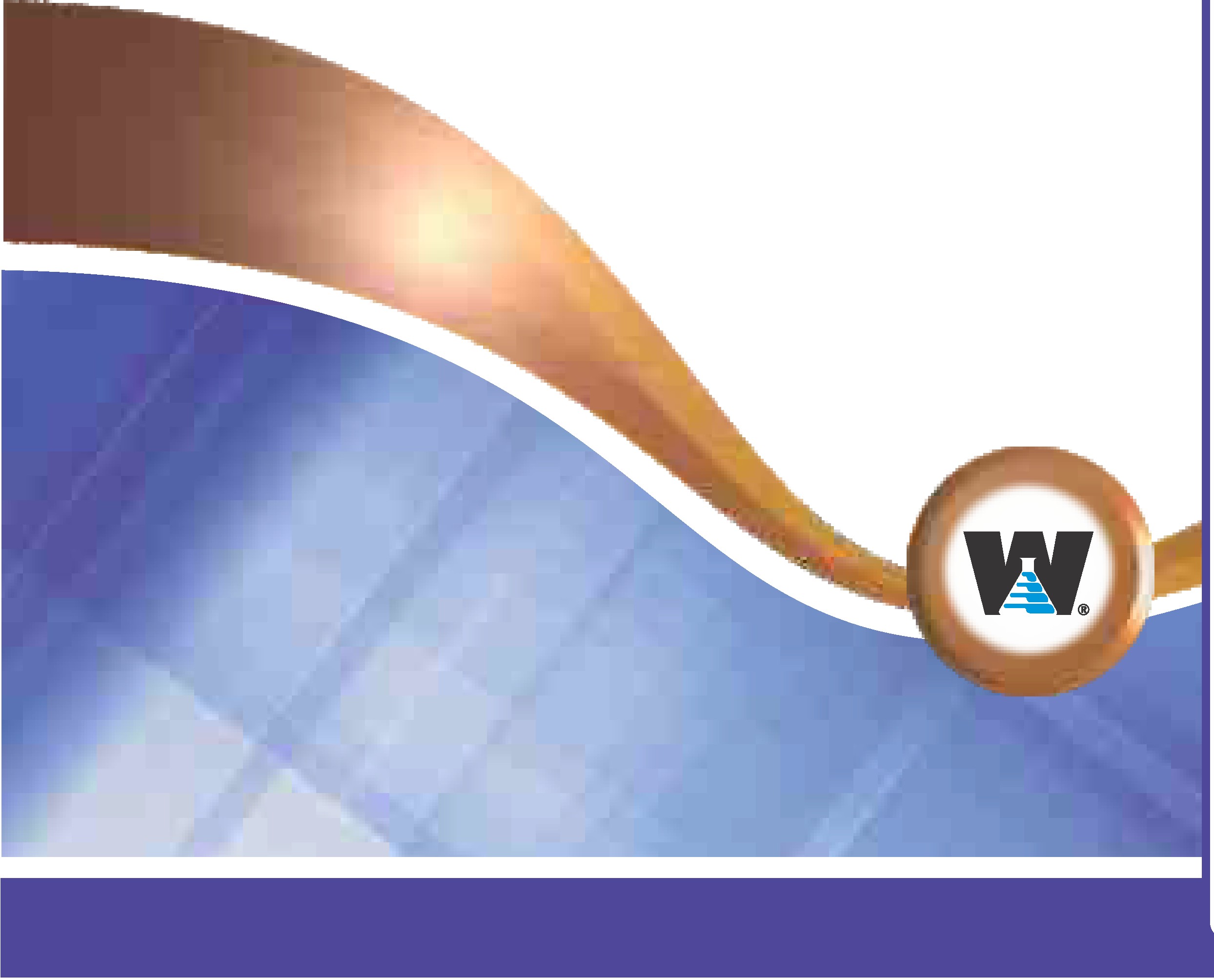 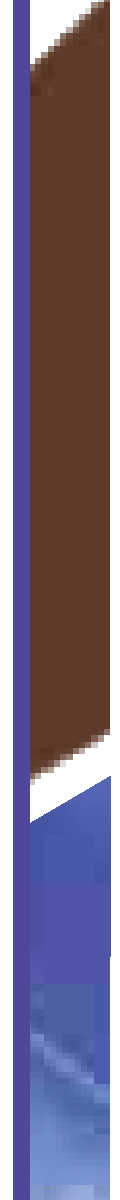 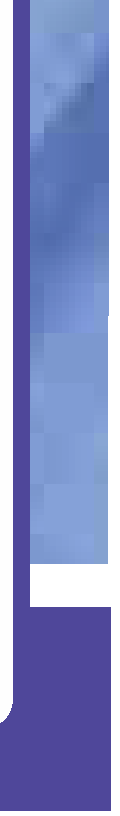 telephones, formicasurfaces, and appliances.	SPECIFICATIONSFor use on automotive windshields, plastics, and Plexiglas® .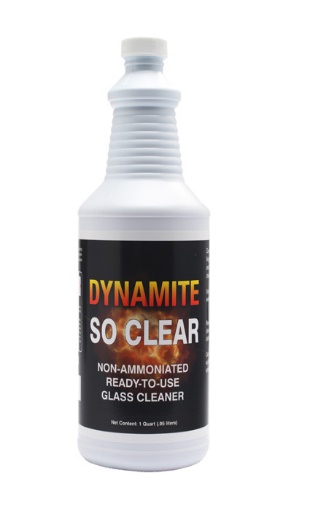 Physical Form ColorScentDensity/Specific Gravity pH 1% SolutionLiquidRedSolvent Odor.099510.7WARNING:Causes eye irritation.Keep out of reach of children.SHIPPING WEIGHT IN POUNDS:Case 12 Plastic Quarts	28.3 pounds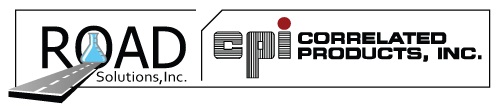 